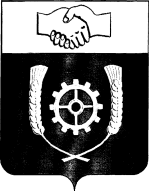      РОССИЙСКАЯ ФЕДЕРАЦИЯ                                      АДМИНИСТРАЦИЯ     МУНИЦИПАЛЬНОГО РАЙОНА                КЛЯВЛИНСКИЙ             Самарской области             ПОСТАНОВЛЕНИЕ                          г.   №             _          О внесении изменений в постановление администрации муниципального района Клявлинский Самарской области от 12.05.2021 г. № 197 «Об утверждении Административного регламента предоставления муниципальной услуги «Предоставление в собственность субъектам малого и среднего предпринимательства арендуемого ими недвижимого имущества, находящегося в муниципальной собственности, в порядке реализации преимущественного права»		В соответствии с Федеральным законом от 27.07.2010 г. № 210-ФЗ «Об организации предоставления государственных и муниципальных услуг», Федеральным законом от 24.07.2007 N 209-ФЗ "О развитии малого и среднего предпринимательства в Российской Федерации", Федеральным законом от 22.07.2008 N 159-ФЗ "Об особенностях отчуждения недвижимого имущества, находящегося в государственной или в муниципальной собственности и арендуемого субъектами малого и среднего предпринимательства, и о внесении изменений в отдельные законодательные акты Российской Федерации", Федеральным законом от 21.12.2001 г. № 178-ФЗ "О приватизации государственного и муниципального имущества", постановлением администрации муниципального района Клявлинский от 07.09.2022 г. № 340 «Об утверждении Порядка разработки и утверждения административных регламентов предоставления муниципальных услуг», руководствуясь Уставом муниципального района Клявлинский Самарской области, администрация муниципального района Клявлинский Самарской области ПОСТАНОВЛЯЕТ:1. Внести в постановление администрации муниципального района Клявлинский Самарской области от 12.05.2021 г. № 197 «Об утверждении Административного регламента предоставления муниципальной услуги «Предоставление в собственность субъектам малого и среднего предпринимательства арендуемого ими недвижимого имущества, находящегося в муниципальной собственности, в порядке реализации преимущественного права» (далее - постановление) следующие изменения:1.1. В Административном регламенте предоставления муниципальной услуги «Предоставление в собственность субъектам малого и среднего предпринимательства арендуемого ими движимого и недвижимого имущества, находящегося в муниципальной собственности, в порядке реализации преимущественного права»:- пункт 1.4. изменить и изложить в следующей редакции:«1.4. Преимущественное право заявителей на приобретение арендуемого недвижимого имущества, не включенного в утвержденный в соответствии с частью 4 статьи 18 Федерального закона от 24.07.2007 N 209-ФЗ «О развитии малого и среднего предпринимательства в Российской Федерации» перечень муниципального имущества, предназначенного для передачи во владение и (или) в пользование субъектам малого и среднего предпринимательства (далее – Перечень), может быть реализовано при одновременном соблюдении следующих условий:1) арендуемое имущество на день подачи заявления о предоставлении муниципальной услуги находится в их временном владении и пользовании или временном пользовании непрерывно в течение двух лет и более в соответствии с договором или договорами аренды такого имущества;2) отсутствует задолженность по арендной плате за такое имущество, неустойкам (штрафам, пеням) на день подачи субъектом малого или среднего предпринимательства заявления о предоставлении муниципальной услуги;3) сведения о субъекте малого и среднего предпринимательства на день заключения договора купли-продажи арендуемого имущества не исключены из единого реестра субъектов малого и среднего предпринимательства.».- пункт 1.5. изменить и изложить в следующей редакции:1.5. Преимущественное право заявителей на приобретение арендуемого имущества, включенного в утвержденный Перечень, может быть реализовано при одновременном соблюдении следующих условий:1) арендуемое имущество на день подачи субъектом малого или среднего предпринимательства заявления о предоставлении муниципальной услуги находится в его временном владении и пользовании или временном пользовании непрерывно в течение двух лет и более для недвижимого имущества и в течение одного года и более для движимого имущества в соответствии с договором или договорами аренды такого имущества;2) отсутствует задолженность по арендной плате за такое имущество, неустойкам (штрафам, пеням) на день подачи субъектом малого или среднего предпринимательства заявления о предоставлении муниципальной услуги;3) арендуемое имущество включено в утвержденный Перечень в течение пяти и более лет до дня подачи заявления о предоставлении муниципальной услуги в отношении недвижимого имущества и в течение трех лет до дня подачи этого заявления в отношении движимого имущества;4) сведения о субъекте малого и среднего предпринимательства на день заключения договора купли-продажи арендуемого имущества не исключены из единого реестра субъектов малого и среднего предпринимательства;5) в отношении арендуемого движимого имущества в утвержденном Перечне, предназначенного для передачи во владение и (или) в пользование субъектам малого и среднего предпринимательства, отсутствуют сведения об отнесении такого имущества к имуществу, указанному в части 4 статьи 2 Федерального закона от 22.07.2008 № 159-ФЗ «Об особенностях отчуждения недвижимого имущества, находящегося в государственной или в муниципальной собственности и арендуемого субъектами малого и среднего предпринимательства, и о внесении изменений в отдельные законодательные акты Российской Федерации».».2. Опубликовать настоящее постановление в газете «Вести муниципального района Клявлинский Самарской области» и разместить в информационно-телекоммуникационной сети «Интернет» на официальном сайте администрации муниципального района Клявлинский Самарской области.3. Настоящее постановление вступает в силу со дня его официального опубликования.4. Контроль за исполнением настоящего постановления возложить на руководителя муниципального учреждения – Комитет по управлению муниципальным имуществом администрации муниципального района Клявлинский Самарской области Катаеву О.П.Согласовано с начальником юридического отдела                   ______________  Г.В. КнязеваПальмова А.А.Глава муниципального района КлявлинскийСамарской области                        П.Н.Климашов 